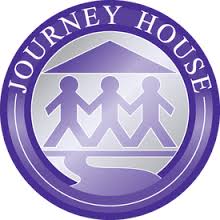 Journey House Packers Field – Be Part of History!Purchase your commemorative brick today!Journey House Packers Field is the former Green Bay Packers Ray Nitschke Field, which was previously located in Green Bay, WI, and is now located in Milwaukee County Mitchell Park.  This is the only football field in the entire United States of America that hosts an NFL logo outside of a stadium.  We are proud to have the Green Bay Packers Logo on our field.  Packers’ legends have practiced and played on this field.  Now, it is home for our youth Scholar Athletes to become future legends.Show your pride, memorialize a loved one, or celebrate a special event by having your name displayed on a commemorative brick to be installed in the pathway leading to the Journey House Packers Field.Mail the completed order form along with payment to:Journey HouseAttn: Dr. Michele Bria2110 West Scott StreetMilwaukee, WI 53204You may also pay online: www.journeyhouse.org and email the completed form to: mbria@journeyhouse.org. Or call (414) 647-0548 to speak to a Journey House sales representative.Please print legibly.  Spaces and punctuation count as characters.  All inscriptions will be in uppercase only.  Please enter text below.  If ordering more than one brick, please include one chart with text per brick.Ordering InformationAny questions or comments regarding order should be directed to Journey House at (414) 647-0548.Paver bricks will be placed surrounding a monument located on the pathway to the Journey House Packers Field for a minimum of 15 years.Red bricks on monument will be placed on a monument located on the pathway to the Journey House Packers Field for a minimum of 15 years.Bricks may be relocated to accommodate stadium, pathway, and/or Mitchell Park’s needs but will remain installed at the complex for a minimum of 15 years.All text will be uppercase with a standard size font and style.   Symbols not found on a standard keyboard may not be used.Each line of text will be automatically centered from left to right.It is important to note that messages engraved on the bricks may not be harmful to the image of Journey House, Milwaukee County Parks, Packers, NFL, or others.  Journey House reserves the right, in their sole discretion, to deny sale of any brick with an inappropriate inscription.Journey House reserves the right, in their sole discretion, to refuse to install or remove any brick sold and subsequently found inappropriate.This is a customized product with no refunds.General guidelines:No obscenities or profanities.No acronyms that could be construed as obscene or profane.No derogatory messages (explicit or implied) based on race, color, creed, religion, national origin, or sexual orientation.No sexually explicit messages.No derogatory messages.No political messages.No commercial messages or advertising other than the firm’s name for business/corporate bricks.SizeDescription CostBrick Paver Surrounding MonumentText OnlyMax. 2 lines/20 characters per line$150